РЕСПУБЛИКА  КРЫМАДМИНИСТРАЦИЯ  НИЖНЕГОРСКОГО СЕЛЬСКОГО ПОСЕЛЕНИЯНИЖНЕГОРСКОГО РАЙОНА РЕСПУБЛИКИ КРЫМПОСТАНОВЛЕНИЕ« 16 »      04            2019 г.                             № 219                                  пгт. НижнегорскийОб утверждении списка граждан, состоящих на учете в качестве нуждающихся в жилых помещениях, предоставляемых по договорам социального найма Руководствуясь Жилищным Кодексом Российской Федерации, Законом Республики Крым от 06.07.2015 № 130 - ЗРК/2015 «О регулировании некоторых вопросов в области жилищных отношений в Республике Крым», Приказом министерства регионального развития Российской Федерации от 25.02.2005 г. № 18 «Об утверждении методических рекомендаций для субъектов Российской Федерации и органов местного самоуправления по определению порядка ведения органами местного самоуправления учета граждан в качестве нуждающихся в жилых помещениях, предоставляемых по договорам социального найма, и по предоставлению таким гражданам жилых помещений по договору социального найма», Поручением Главы Республики Крым № 01-62/273 от 19.09.2015, Уставом муниципального образования Нижнегорское сельское поселение Нижнегорского района Республики Крым, администрация Нижнегорского сельского поселения ПОСТАНОВИЛА:Утвердить прилагаемый список граждан, состоящих на учете в качестве нуждающихся в жилых помещениях, предоставляемых по договорам социального найма.Обнародовать настоящее постановление на информационных стендах  Нижнегорского сельского совета Нижнегорского района Республики Крым, на официальном сайте муниципального образования Нижнегорское сельское поселение в информационно-телекоммуникационной  в сети общего пользования «Интернет» http://nizhnegorskij.admonline.ru/, газете «Нижнегорье».Контроль за исполнением настоящего постановления возложить на заместителя главы администрации Нижнегорского сельского поселения Юрченко С. В.Председатель Нижнегорского сельского совета –глав администрацииНижнегорского сельского поселения                                                          А. А. Конохов Подготовлено:Начальник отдела по предоставлению муниципальных услуг Н. И. БыткоВедущий специалист отдела по предоставлению муниципальных услуг                           С. В. ПархоменкоПриложение к постановлению администрацииНижнегорского сельского поселенияот 16.04.2019 г. № 219Список граждан, состоящих на учете в качестве нуждающихся в жилых помещениях, предоставляемых по договорам социального наймав администрации Нижнегорского сельского поселенияпо состоянию на 16.04.2019 г.№ очередиФамилия, Имя, ОтчествоПорядковый № строки в книге  учета граждан в качестве нуждающихся в жилых помещениях1Ясинская Лидия Николаевна42Пилющенко Роза Илларионовна63Бойко Людмила Анатольевна74Ятченко Мария Федоровна85Грекова Людмила Васильевна106Мироненко Екатерина Яковлевна117Клименко Галина Ивановна138Шпак Елена Ониковна179Брындя Марина Анатольевна1910Смаилова Лиля Зафаровна2011Мефаев Мурод Аджиаблаевич2112Зиналиева  Шевкие2213Ильясов Заир Фаикович2314Менситов Музеин Мубиевич2415Амелина Ление Медиевна2616Бекирова Зарема Мустафаевна2717Исмаилова Гульнара Кудусовна2818Халилова Медине2919Халилов Рейфат Мамутович3020Абильбариев Редван Кудусович3121Салаватова Гульсуна Искандаровна3222Акимова Фекрие3523Шпак Светлана Ивановна4024Мирзоева Абибе Хайбуллаевна4325Данилина Оксана Леонтьевна4526Кофанова Марина Анатольевна4627Васюнкина Алия Ильясовна4728Тымчук Владимир Николаевич4929Матыч Алие Усеиновна5130Абселямова Садие Мусретовна5231Коваль Руслан Андреевич5332Пархоменко Алина Анатольенва5433Фазылова Айше5734Сулейманова Шерфе58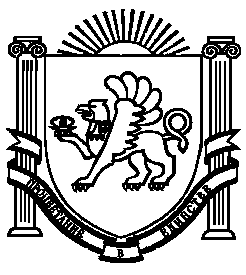 